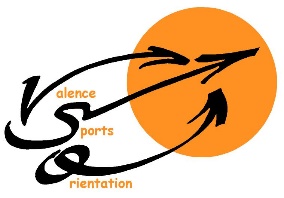 CO UPIE O’Score départemental14  septembre 2019Upie ( Drôme) 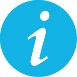 INFORMATIONS GÉNÉRALESOrganisation : Valence Sports OrientationOrganisation : Valence Sports OrientationCOURSE COMPTANT POURLE CLASSEMENT NATIONAL                       – NONDirecteur de course : HUGUET FrançoisDirecteur de course : HUGUET FrançoisCOURSE COMPTANT POURLE CLASSEMENT NATIONAL                       – NONDélégué : Délégué : COURSE COMPTANT POURLE CLASSEMENT NATIONAL                       – NONArbitre : Arbitre : COURSE COMPTANT POURLE CLASSEMENT NATIONAL                       – NONContrôleur des circuits : Contrôleur des circuits : COURSE COMPTANT POURLE CLASSEMENT NATIONAL                       – NONTraceur : ANTOINE AlainTraceur : ANTOINE AlainCOURSE COMPTANT POURLE CLASSEMENT NATIONAL                       – NONGEC : LE PENNEC Jean/TROUSSEL DidierGEC : LE PENNEC Jean/TROUSSEL DidierCOURSE COMPTANT POURLE CLASSEMENT NATIONAL                       – NON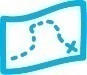 CARTENom : Upie/ Fôret de MieryNom : Upie/ Fôret de MieryÉchelle :1/15000Relevés : 14 Août 2019Relevés : 14 Août 2019Équidistance :Cartographe :Cartographe :Type de terrain : Urbain et fôretType de terrain : Urbain et fôret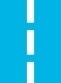 ACCÈS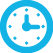 HORAIRESFléchage : Stade de footFléchage : Stade de footAccueil : A partir de 12h30 hAccueil : A partir de 12h30 hDistance parking-accueil :  0 mDistance parking-accueil :  0 mDépart : 13h30 à 15hDépart : 13h30 à 15hDistance accueil-départ : 1000 mDistance accueil-départ : 1000 mRemise des récompenses : Remise des récompenses : Distance arrivée-accueil : 1000 mDistance arrivée-accueil : 1000 m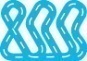 CIRCUITS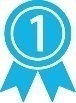 RÉSULTATSNombre de circuits compétition : 2Nombre de circuits compétition : 2www.valence-sports-orientation.frwww.valence-sports-orientation.frNombre de circuits initiation : Nombre de circuits initiation : www.valence-sports-orientation.frwww.valence-sports-orientation.fr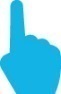 SERVICESBuvetteBuvette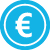 TARIFS7 euros pour une course et 13 euros avec le sprint du matin7 euros pour une course et 13 euros avec le sprint du matinLocation de puce : gratuit avec caution (40 euros ou pièce d’identité )Location de puce : gratuit avec caution (40 euros ou pièce d’identité )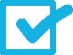 INSCRIPTIONSInscription sur placeInscription sur place/!\ Pour être chronométré vous devez obligatoirement présenter un certificat médical datant de moins d'un an à la date d’inscription à la compétition et permettant d'établir l'absence de contre-indication à la pratique du sport ou de la course d’orientation, en compétition./!\ Pour être chronométré vous devez obligatoirement présenter un certificat médical datant de moins d'un an à la date d’inscription à la compétition et permettant d'établir l'absence de contre-indication à la pratique du sport ou de la course d’orientation, en compétition.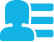 CONTACTwww.valence-sports-orientation.frHUGUET François   06.37.71.89.05  ou   vso.2605@free.frwww.valence-sports-orientation.frHUGUET François   06.37.71.89.05  ou   vso.2605@free.fr